Научно-методический отделСпорт требует прежде всего контроль результатов и своевременного выявления функциональных нарушений органов и систем организмаЭффективная подготовка спортсменов высокого класса сегодня невозможна без качественного научно-методического обеспечения (НМО) - системы специально организованных мероприятий, направленных на повышение эффективности управления процессом подготовки за счет применения научных технологий, получения объективной информации о состоянии спортсменов, уровне специальной физической, технической, тактической и психологической подготовленности и выработки предложений для своевременной коррекции тренировочного процесса. Для решения этих задач в ГБУ КК «ЦСП» создан Научно-методический отдел.Научно-методическое сопровождение тренировочно-соревновательного процесса на основе использования современных практических наработок и данных спортивной науки по всем направлениям подготовки спортсменов дает возможность:объективно оценить физические возможности спортсмена;поставить реальные цели тренировок;дать рекомендации по правильному и сбалансированному питанию;своевременно выявить функциональные нарушения органов и систем организма спортсмена;оперативно получать необходимую информацию для коррекции тренировочного процесса;наблюдать спортивное развитие и совершенствование спортсмена по полученным данным на протяжении как годичного цикла, так и спортивной карьеры.Рекомендуется регулярно проходить диагностику в научно-методическом отделе для коррекции первоначальной программы и оценки эффективности тренировочного процесса.Виды диагностических тестовЭКГ в состоянии покояТест выявляет различные отклонения от нормы (нарушения сердечного ритма, проводимости сердца, аритмии, тахикардии и т.д). При выявлении нарушений в работе сердца, специалист определяет необходимость обращения к более узким специалистам за консультацией и определяет уровень допустимых нагрузок. Диагностика состава телаБиоимпедансный анализ на аппарате FAT LOSS MONITOR HBF-306C позволяет узнать % жировой массы в теле человека.Соматометрия тестирование проводится посредством 15 измерений различных частей тела сантиметровой лентой и прибором – калиперометром - и последующих расчетов в специальной программе.При проведении данного теста получаем ответы на вопросы:Компонентный состав вашего тела (соотношение жировой, мышечной и костной массы).Какова толщина жировой прослойки на каждом участке тела.С какой скоростью уходит жировая масса, и наращиваются мышцы.За счёт каких тканей происходит уменьшение или увеличение конкретной части тела.Повторное тестирование позволит определить динамику изменения веса, выяснить, за счёт каких тканей происходит изменение веса.Точно отслеживать достижение целей.Уточнить программу физических нагрузок и рационального питания.Мы рекомендуем проводить анализ состава тела раз в 2-3 месяца в зависимости от интенсивности тренировок.Диетология.Более успешное снижение или набор веса идет при участии программ диетологии.Составление программ по питанию идет по трем направлениям:снижение веса (жировой массой),набор веса (мышечной массой),совместная программа по снижению веса и набору мышечной массы.Тестирование аэробной и анаэробной работоспособности.Скорость простой и сложной сенсомоторной реакцииFusionsport speed-определение времени сенсомоторной реакции на заранее заданный раздражитель (световую вспышку). Позволяет оценить быстрое и адекватное переключение от одних специальных действий к другим, успешно варьировать пространственно-временные характеристики.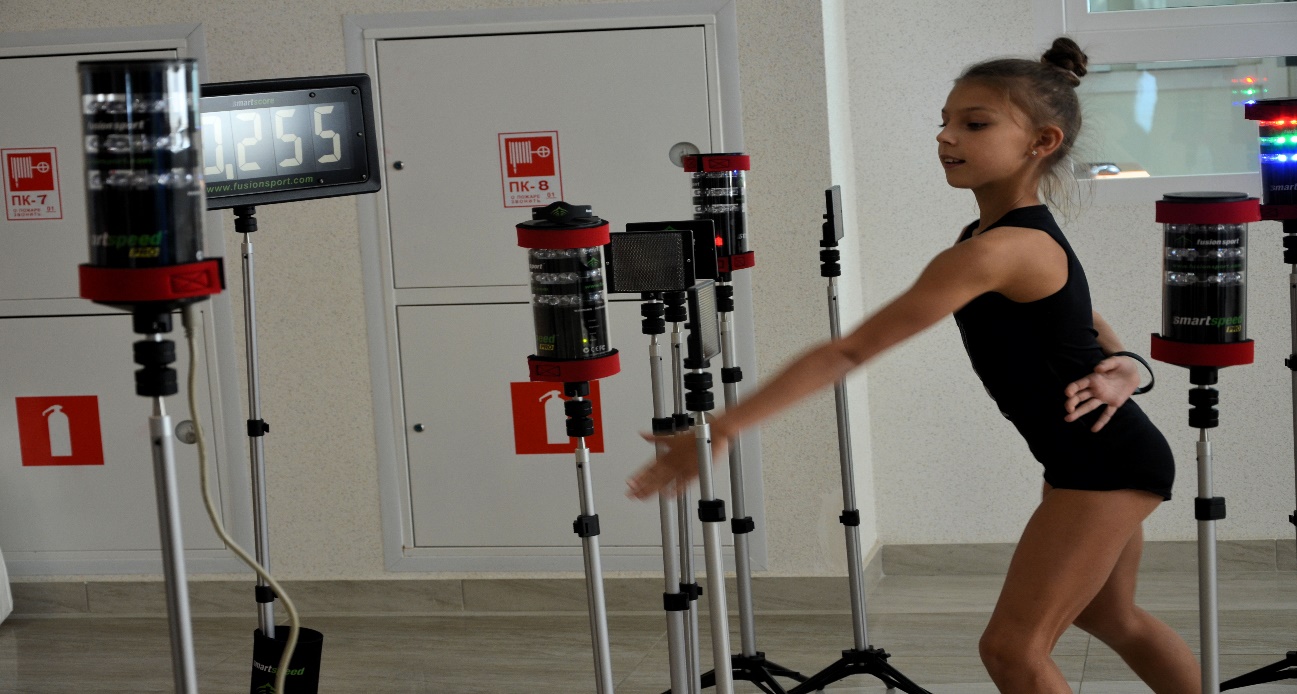 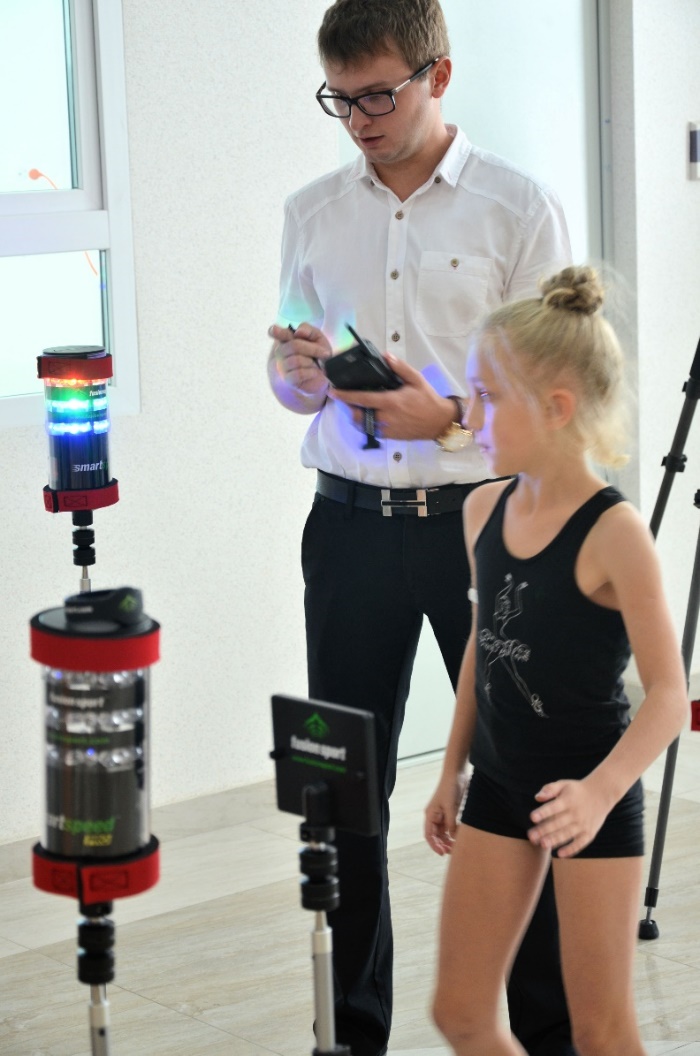 Психофизиологическое тестированиеПозволяет оценить психо-функциональное и психо-эмоциональное состояние спортсменов.Определить по средствам тестирования личностные особенности и акцентуации характера спортсмена.Разработать и реализовать технологий психолого-педагогического обеспечения тренировочно-соревновательной деятельности.Разработка и реализация психокоррекционных программ.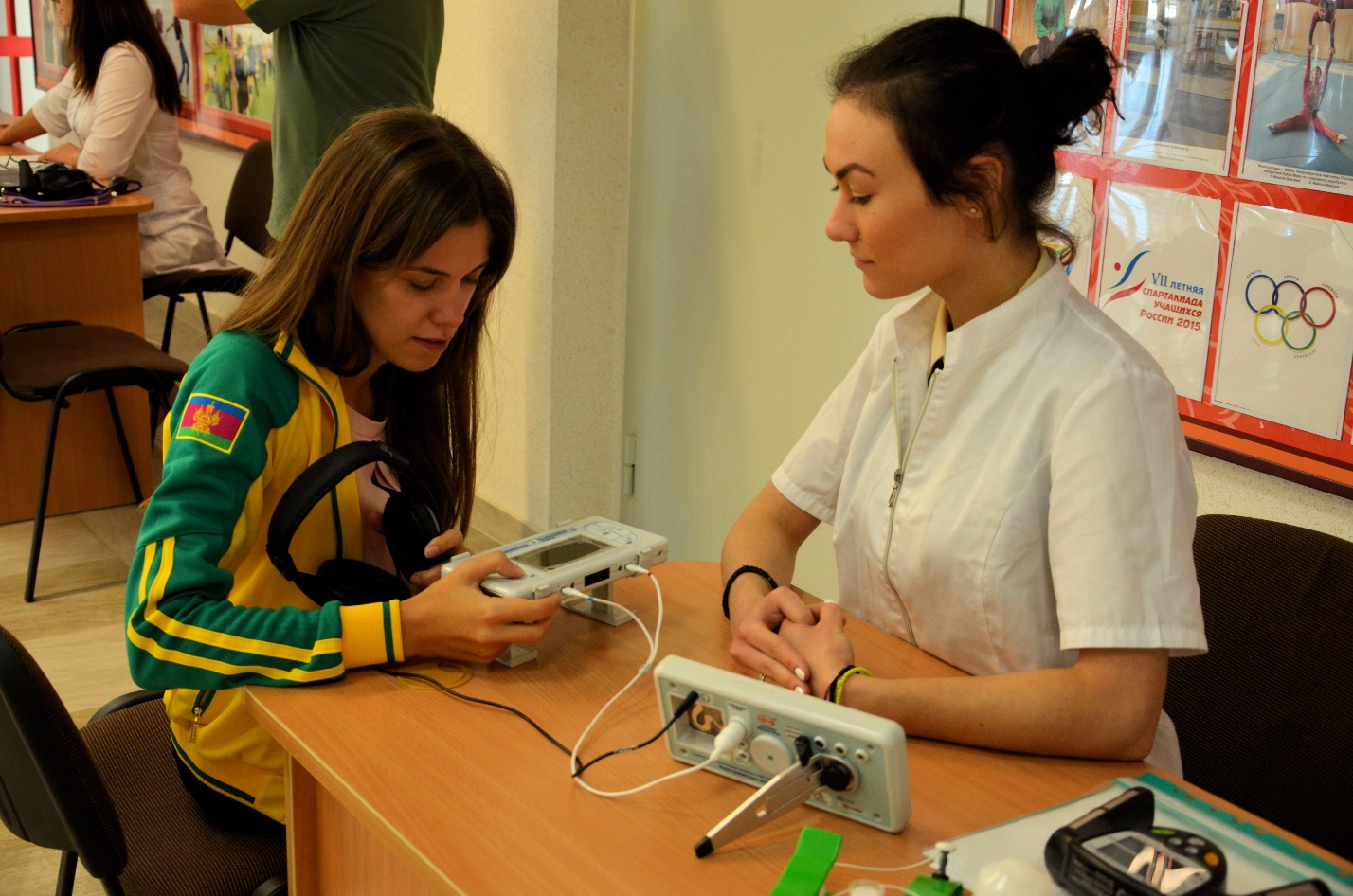 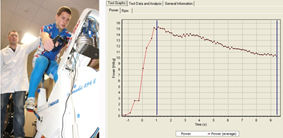 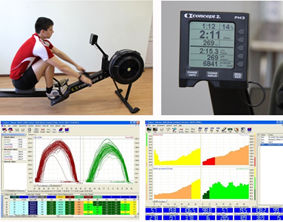 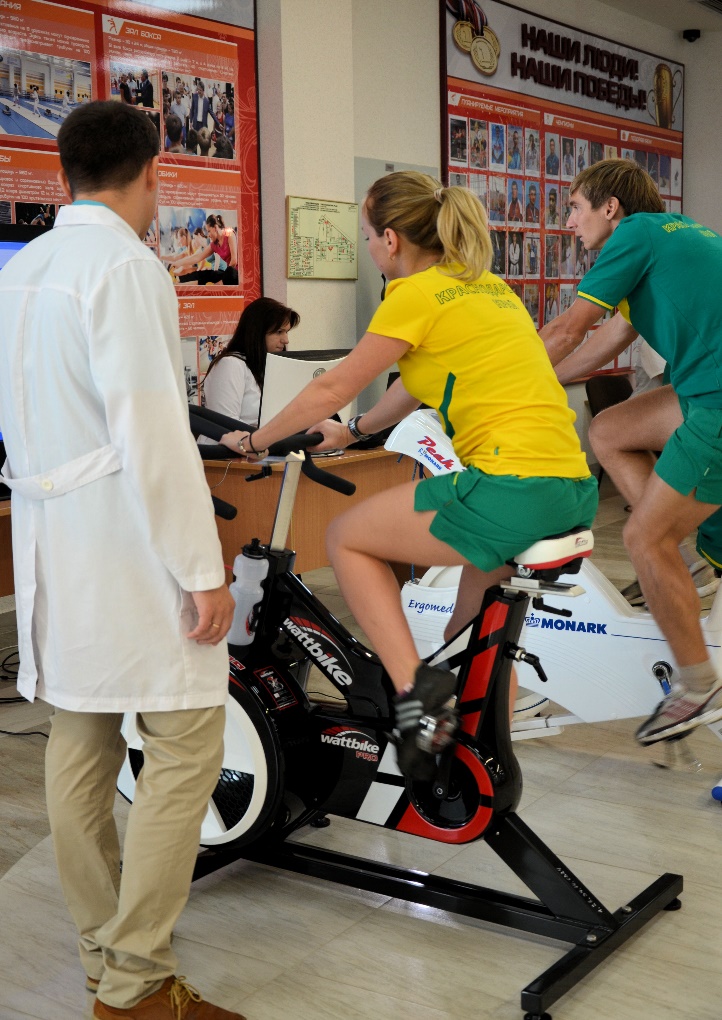 SMARTJUMP – оценка скоростно-силовых показателей ног.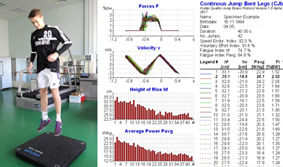 - Аэробные и анаэробные испытания на эргометрах дают возможность оценить мощность аэробного, анаэробного порогов, максимального потребления кислорода, производительности сердечно-сосудистой системы, скоростно-силовых возможностей мышц - Группы и участники, могут быть добавлены в базу данных- Результаты испытаний сохраняются в базе данных для последующего анализа и сравнений- Можно сделать сравнение испытаний одного человека и определенной группы- Выполнение тестов с несколькими устройствами.Прыжковые тренировки и плиометрика являются основными инструментами, используемыми тренерами для повышения скорости и ловкости. Минимальное время контакта и максимальная мощность на выходе являются главными факторами выполнения этих упражнений безопасно и эффективно. SMARTJUMP не только измеряет показатели во время прыжковых упражнений, но и является единственной системой с обратной связью в режиме реального времени.